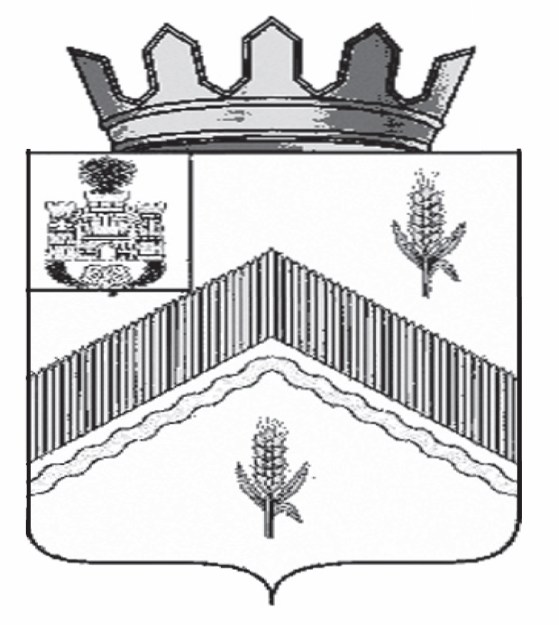      РОССИЙСКАЯ  ФЕДЕРАЦИЯ       ОРЛОВСКАЯ    ОБЛАСТЬ АДМИНИСТРАЦИЯ  НИЖНЕЗАЛЕГОЩЕНСКОГО СЕЛЬСКОГО ПОСЕЛЕНИЯ 
ЗАЛЕГОЩЕНСКОГО РАЙОНАПОСТАНОВЛЕНИЕ_20 декабря 2021 г.					                           № 25д. ВасильевкаОб утверждении Положения о выдачеразрешения на выполнение авиационных работ,парашютных прыжков, демонстрационных полетоввоздушных судов, полетов беспилотных летательных аппаратов, подъемов привязных аэростатов над территорией муниципального образования Нижнезалегощенское сельское поселение Залегощенского района Орловской областипосадки (взлета) на расположенные в границах муниципального образования Нижнезалегощенское сельское поселение Залегощенского районаОрловской области площадки, сведения о которых не опубликованы в документахаэронавигационной информацииВ соответствии с пунктом 49 Федеральных правил использования воздушного пространства Российской Федерации, утвержденных постановлением Правительства Российской Федерации
от 11.03.2010  №138, пунктом 40.5 Федеральных авиационных правил "Организация планирования использования воздушного пространства Российской Федерации", утвержденных приказом Минтранса России от 16.01.2012 №6, ПОСТАНОВЛЯЮ:Утвердить Положение о выдаче разрешения на выполнение авиационных работ, парашютных прыжков, демонстрационных полетов воздушных судов, полетов беспилотных летательных аппаратов, подъемов привязных аэростатов над территорией муниципального образования Нижнезалегощенское сельское поселение Залегощенского района Орловской области,  посадки (взлета) на расположенные в границах муниципального образования Нижнезалегощенское сельское поселение Залегощенского района Орловской области площадки, сведения о которых не опубликованы в документах аэронавигационной информации согласно приложению 1.Создать комиссию по рассмотрению заявлений о выдаче разрешения на выполнение авиационных работ, парашютных прыжков,  демонстрационных полетов воздушных судов, полетов беспилотных летательных аппаратов, подъемов привязных аэростатов над территориеймуниципального образования Нижнезалегощенское сельское поселение Залегощенского района Орловской области посадки (взлета) на расположенные в границах муниципального образования Нижнезалегощенское сельское поселение Залегощенского района Орловской области площадки, сведения о которых не опубликованы в документах аэронавигационной информации и утвердить ее в составе согласно приложению 2.Настоящее постановление вступает в силу после официального опубликования  (обнародования).    4. Контроль за исполнением настоящего постановления оставляю за собой.Глава сельского поселения                                                              А.Ф.КрасницкийПриложение  1к постановлению администрацииНижнезалегощенского сельского поселения Залегощенского района от 20 декабря 2021 года № 25ПОЛОЖЕНИЕо выдаче разрешения на выполнение авиационных работ, парашютных прыжков, демонстрационных полетов воздушных судов, полетов беспилотных летательных аппаратов, подъемов привязных аэростатов над территорией муниципального образования Нижнезалегощенское сельское поселение Залегощенского района Орловской области посадки (взлета) на расположенные в границах муниципального образования  Нижнезалегощенское сельское поселение Залегощенского района Орловской области площадки, сведения о которых не опубликованы в документах аэронавигационной информации (далее - Положение)1.Общие положенияНастоящее Положение определяет порядок выдачи разрешения на выполнение авиационных работ, парашютных прыжков, демонстрационных полетов воздушных судов, полетов беспилотных летательных аппаратов, подъемов привязных аэростатов над территорией муниципального образования  Нижнезалегощенское сельское поселение Залегощенского района Орловской области, посадки (взлета) на расположенные в границах муниципального образования  Нижнезалегощенское сельское поселение Залегощенского района Орловской области площадки, сведения о которых не опубликованы в документах аэронавигационной информации (далее - разрешение).2.Порядок выдачи разрешенияДля получения разрешения юридическое или физическое лицо либо их представители, уполномоченные в соответствии с действующим законодательством (далее - заявитель), направляют не позднее 10 рабочих дней до планируемых сроков выполнения авиационных работ, парашютных прыжков, демонстрационных полетов воздушных судов, полетов беспилотных летательных аппаратов, подъемов привязных аэростатов над территорией муниципального образования  Нижнезалегощенское сельское поселение Залегощенского района Орловской области, посадки (взлета) на расположенные в границах поселения  площадки муниципального образования Нижнезалегощенское сельское поселение Залегощенского района Орловской области в администрацию Нижнезалегощенское сельское поселение Залегощенского района Орловской области, расположенную по адресу: Орловская область, д. Васильевка, ул. Мира, д.17, заявление о выдаче разрешения по форме согласно приложению 1 к настоящему Положению. К заявлению прилагаются: доверенность, если заявление подается уполномоченным представителем;копия пилотского свидетельства;копия свидетельства о регистрации воздушного судна;копия медицинского заключения, выданного Врачебно-летной экспертной комиссией;копия сертификата летной годности воздушного судна с картой данных воздушного судна;копия полиса страхования гражданской ответственности владельца воздушного судна перед третьими лицами. Предоставление документов, указанных в подпунктах 2-6 пункта 2.2 настоящего Положения, не требуется, если заявитель является обладателем сертификата эксплуатанта. Заявитель предоставляет копию сертификата эксплуатанта. Предоставление документов, указанных в подпунктах 2-6 пункта 2.2 настоящего Положения, не требуется, если заявитель относится к государственной авиации. Заявитель предоставляет документ, подтверждающий годность заявленного государственного воздушного
судна к эксплуатации (выписка из формуляра воздушного судна с записью о годности к эксплуатации). Предоставление документов, указанных в подпунктах 2-6 пункта 2.2 настоящего Положения, не требуется при выполнении работ на сверхлегком пилотируемом гражданском воздушном судне с массой конструкции  и менее и при выполнении полетов
беспилотного летательного аппарата, имеющего максимальную взлетную массу  и менее. Заявитель предоставляет копию документа, подтверждающего технические характеристики воздушного судна (паспорт, формуляр или руководство пользователя воздушного судна с указанием его максимальной взлетной массы (массы конструкции).Представляемые копии документов должны быть заверены в соответствии с ГОСТ Р 6.30-2003 "Унифицированные системы документации. Унифицированная система организационно- распорядительной  документации. Требования к оформлению документов".В зависимости от заявленного вида деятельности к заявлению прилагается информация, оформленная в письменной форме и содержащая сведения:о районе выполнения авиационных работ (в том числе при выполнении работ с использованием беспилотного гражданского воздушного судна), о маршрутах подхода и отхода к месту выполнения авиационных работ, проходящих над территорией муниципального образования Нижнезалегощенское сельское поселение Залегощенского района Орловской области, о наряде сил и средств, выделяемых на выполнение авиационных работ - для получения разрешения на выполнение авиационных работ;о времени, месте, высоте выброски парашютистов, о количестве подъемов (заходов) воздушного судна, о маршрутах подхода и отхода к месту выполнения парашютных прыжков, проходящих над территорией муниципального образования Нижнезалегощенское сельское поселение Залегощенского района Орловской области для получения разрешения на выполнение парашютных прыжков;сведения о времени, месте и высоте его подъема - для получения разрешения на выполнение подъема привязного аэростата;о времени, месте (зонах выполнения), высоте полетов, маршрутах подхода и отхода к месту проведения демонстрационных полетов - для получения разрешения на выполнение демонстрационных полетов;о времени, месте (зоне выполнения), высоте полетов - для получения разрешения на выполнение полетов беспилотных летательных аппаратов;о месте расположения площадки, времени, высоте полета, маршруте подхода и отхода к месту посадки (взлета) - для получения разрешения на выполнение посадки (взлета) на расположенные в границах муниципального образования Нижнезалегощенское сельское поселение Залегощенского района Орловской области площадки.2.3. Заявление рассматривается комиссией по рассмотрению заявлений о выдаче разрешения на выполнение авиационных работ, парашютных прыжков, демонстрационных полетов воздушных судов, полетов беспилотных летательных аппаратов, подъемов привязных аэростатов надтерриторией муниципального образования Нижнезалегощенское сельское поселение Залегощенского района Орловской области посадки (взлета) на расположенные в границах муниципального образования Нижнезалегощенское сельское поселение Залегощенского района Орловской области    площадки, сведения о которых не опубликованы в документах аэронавигационной информации (далее -комиссия) в течение 6 рабочих дней с момента его поступления в администрацию Нижнезалегощенского сельского поселенияЗалегощенского района Орловской области. Организационно-техническую работу по осуществлению деятельности комиссии осуществляет ее секретарь.Комиссия при рассмотрении заявления:проводит проверку наличия представленных документов, правильность их оформления и их соответствие заявленному виду деятельности;направляет рекомендации, оформленные в виде протокола заседания комиссии, Главе Нижнезалегощенского сельского поселения Залегощенского района  Орловской области для принятия решения о выдаче разрешения заявителю по форме согласно приложению 2 к настоящему Положению или об отказе в выдаче разрешения по форме согласно приложению 3 к настоящему Положению.Рекомендации для принятия решения о выдаче разрешения заявителю или об отказе в выдаче разрешения комиссией принимаются открытым голосованием простым большинством голосов ее членов, участвующих в заседании, при наличии кворума не менее половины от общего числа
ее членов. Каждый член комиссии, в том числе и секретарь комиссии, обладает правом одного голоса. В случае равенства голосов при выработке рекомендаций голос председателя комиссии является решающим.Решение об отказе в выдаче разрешения принимается в случаях:если заявителем не представлены документы, указанные в пункте 2.2 настоящего Положения;если представленные заявителем документы не соответствуют требованиям действующего законодательства;если авиационные работы, парашютные прыжки, полеты беспилотных летательных аппаратов, подъемы привязных аэростатов, демонстрационные полеты заявитель планирует выполнять не над территорией, а также, если площадки посадки (взлета) расположены вне границ муниципального образования   Нижнезалегощенское сельское поселение Залегощенского района Орловской области;если заявленный вид деятельности не является авиационными работами, парашютными прыжками, подъемом привязных аэростатов, демонстрационными полетами, полетами беспилотных летательных аппаратов, а также, если сведения о площадках посадки (взлета)
опубликованы в документах аэронавигационной информации;если заявителем заявление о выдаче разрешения направлено в администрацию муниципального образования Нижнезалегощенское сельское поселение Залегощенского района Орловской области с нарушением сроков, указанных в пункте 2.1 настоящего Положения. Решение о выдаче разрешения или об отказе в выдаче разрешения подписывается Главой Нижнезалегощенского сельского поселения Залегощенского района Орловской области и выдается заявителю лично или направляется почтовым отправлением в срок не позднее 7 рабочих дней с момента поступления заявления в администрацию Нижнезалегощенского сельского поселения Залегощенского района Орловской области.  Одновременно копия решения о выдаче разрешения направляется начальнику Отдела ОМВД России  по Залегощенскому району Орловской области, начальнику отделения в пгт.Верховье УФСБ России по Орловской области. Копия разрешения представляется пользователем воздушного пространства в соответствующие центры Единой системы организации воздушного движения Российской Федерации. Запрещается выполнение авиационных работ, парашютных прыжков, демонстрационных полетов воздушных судов, полетов беспилотных летательных аппаратов, подъемов привязных аэростатов над территорией муниципального образования Нижнезалегощенское сельское поселение Залегощенского района Орловской области посадки (взлета) на расположенные в границах муниципального образования  Нижнезалегощенское сельское поселение Залегощенского района Орловской области площадки сведения о которых не опубликованы в документах аэронавигационной информации, без разрешения зонального центра Единой системы организации воздушного движения Российской Федерации на использование воздушного пространства и разрешения, выдаваемого администрацией  Нижнезалегощенское сельское поселение Залегощенского района Орловской области.                                               Приложение 1 к Положению Главе Нижнезалегощенского сельского поселения Залегощенского района Орловской области                              (наименование юридического лица;                                        фамилия, имя, отчество физического лица)                               (адрес места нахождения/жительства)                                                  телефон:  факс                                                  эл. почта:ЗАЯВЛЕНИЕ  о выдаче разрешения на выполнение авиационных работ, парашютных прыжков, демонстрационных полетов воздушных судов, полетов беспилотных летательных аппаратов, подъемов привязных аэростатов над территорией муниципального образования  Нижнезалегощенское сельское поселение Залегощенского района Орловской области посадки (взлета) на расположенные в границах муниципального образования Нижнезалегощенское сельское поселение Залегощенского района Орловской области площадки, сведения о которых не опубликованы в документах аэронавигационной информации.Прошу выдать разрешение на выполнение над территорией муниципального образования Нижнезалегощенское сельское поселение Залегощенского района Орловской области авиационных работ, парашютных прыжков, подъема привязных аэростатов, демонстрационных полетов, полетов ВВС, посадки (взлета) на площадку с целью:на воздушном судне:(указать количество и тип воздушных судов, государственный регистрационный (опознавательный) знак воздушного судна (если известно заранее)место использования воздушного пространства (посадки (взлета):(район проведения авиационных работ, демонстрационных полетов, посадочные площадки, площадки приземления парашютистов, место подъема привязного аэростата, полетов БВС)срок использования воздушного пространства:дата начала использования:	,дата окончания использования:время использования воздушного пространства (посадки (взлета):(планируемое время начала и окончания использования воздушного пространства)Приложение: (документы, прилагаемые к заявлению)«___» _________20    г.                          __________________________                                                                 (подпись, расшифровка подписи)Приложение  2 к Положению РАЗРЕШЕНИЕна выполнение авиационных работ, парашютных прыжков, демонстрационных полетов воздушных судов, полетов беспилотных летательных аппаратов, подъемов привязных аэростатов (нужное подчеркнуть) над территорией муниципального образования Нижнезалегощенское сельское поселение Залегощенского района Орловской области посадки (взлета) на расположенные в границах муниципального образования Нижнезалегощенское сельское поселение Залегощенского района Орловской области площадки, сведения о которых не опубликованы в документах аэронавигационной информации  Рассмотрев Ваше заявление от "	"	20	№администрация Нижнезалегощенского сельского поселения  Залегощенского района Орловской области в соответствии с пунктом 49 "Федеральных правил использования воздушного пространства Российской Федерации", утвержденных постановлением Правительства Российской Федерации от 11.03.2010 N 138, пунктом 40.5 Федеральных авиационных правил "Организация планирования использования воздушного пространства Российской Федерации", утвержденных приказом Минтранса России от 16.01.2012 N 6, разрешает:(наименование юридического лица; фамилия, имя,
отчество физического лица); адрес места нахождения (жительства):выполнение	над территорией муниципального образования Нижнезалегощенское сельское поселение Залегощенского района Орловской области с целью:(цель проведения запрашиваемого вида деятельности)
на воздушном судне (воздушных судах):(указать количество и тип воздушных судов)
государственный регистрационный (опознавательный) знак(и):(указать, если заранее известно)место использования воздушного пространства (посадки (взлета):(район проведения авиационных работ, демонстрационных полетов,
полетов БВС, посадочные площадки, площадки приземления парашютистов, место подъема привязного аэростата)Сроки использования воздушного пространства над территорией
муниципального образования Нижнезалегощенское сельское поселение Залегощенского района  Орловской области (дата (даты) и временной интервал проведения
запрашиваемого вида деятельности)Наименование должности  ___________________________________Ф.И.О.                                                                (подпись) «___»____________20__г.                                                       Приложение 3 к ПоложениюРЕШЕНИЕ ОБ ОТКАЗЕв выдаче разрешения на выполнение авиационных работ, парашютных прыжков, демонстрационных полетов воздушных судов, полетов беспилотных летательных аппаратов, подъемов привязных аэростатов над территорией муниципального образования Нижнезалегощенское сельское поселение Залегощенского района Орловской области, посадки (взлета) на расположенные в границах муниципального образования Нижнезалегощенское сельское поселение Залегощенского района Орловской области площадки, сведения о которых не опубликованы в документах аэронавигационной информации (нужное подчеркнуть).Рассмотрев Ваше заявление от "	"	20	№	,администрация Залегощенского района Орловской области  в соответствии с пунктом 49 "Федеральных правил использования воздушного пространства Российской Федерации", утвержденных постановлением Правительства Российской Федерации от 11.03.2010 № 138. пунктом 40.5 Федеральных авиационных правил "Организация планирования использования воздушного пространства Российской Федерации", утвержденных приказом Минтранса России от 16.01.2012 № 6, отказывает в выдаче (наименование юридического лица; фамилия, имя, отчество физического лица) адрес места нахождения (жительства):разрешения на выполнение авиационных работ, парашютных прыжков.демонстрационных полетов воздушных судов, полетов беспилотных летательных аппаратов, подъемов привязных аэростатов над территорией муниципального образования Нижнезалегощенское сельское поселение Залегощенского района Орловской области, посадки (взлета) на расположенные в границах муниципального образования  площадки в связи с: _________________(причины отказа)Наименование должности	Ф.И.О.                                                                 (подпись)«__»_________20___г.                                                      Приложение 2    к постановлению администрации Залегощенского района от 20.12.2021 года №25 Состав комиссии по рассмотрению заявлений о выдаче разрешения на выполнение авиационных работ, парашютных прыжков, демонстрационных полетов воздушных судов, полетов беспилотных летательных аппаратов, подъемов привязных аэростатов над территориеймуниципального образования Нижнезалегощенское сельское поселение Залегощенского района Орловской области посадки (взлета) на расположенные в границах муниципального образования Нижнезалегощенское сельское поселение Залегощенского района Орловской области площадки, сведения о которых не опубликованы в документах аэронавигационной информацииКрасницкий Андрей Филиппович – глава муниципального образования –  Нижнезалегощенское сельское поселение Залегощенского района, председатель комиссии;Находных Татьяна Алексеевна  - ведущий специалист-бухгалтер муниципального образования –  Нижнезалегощенское сельское поселение Залегощенского района Орловской области, заместитель председателя комиссии;Быковская Татьяна Ивановна – специалист муниципального образования –  Нижнезалегощенское сельское поселение Залегощенского района Орловской области, секретарь комиссии;Члены комиссии:Бабула Валентина Николаевна– депутат Нижнезалегощенского сельского Совета народных депутатов;Томилин Юрий Алексеевич – начальник отделения по работе участковых уполномоченных полиции и инспектор по делам несовершеннолетних ОМВД России по Залегощенскому району Орловской области;Губин Алексей Юрьевич – начальник отделения в пгт. Верховье УФСБ России по Орловской области;Парфенов Иван Викторович – начальник  отделения НД и ПР по Залегощенскому району.